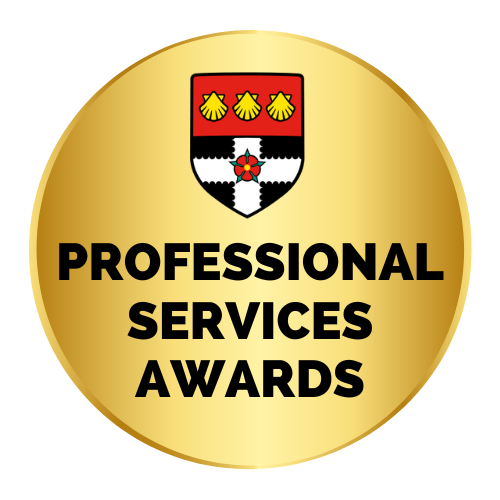 Professional Services Award Scheme Recognising Achievement in Professional Services
Nomination formThank you for taking the time to nominate a Professional Services colleague.
Please refer to rdg.ac/psa for more information about the four categories. For further advice you can contact pseawards@reading.ac.uk 1. Name of your nominee - this could be yourself: 2. Role, team and department of your nominee: 3. Under which category are you nominating this person? (tick one box):  		Principle 1: Community		Principle 2: Excellence		Principle 3: Sustainability		Principle 4: Engaged University4. What did this colleague do that has inspired you to nominate them? 
In what way did this person's work/ actions contribute to the category under which you have chosen to nominate them?5. Would you like to share anything else to support the nomination? E.g. photos, letters of thanks, or similar. Please list the evidence you are submitting (this is so that we can check that we have received everything you wanted included). 
If you are nominating yourself, you must include a letter of recommendation from a member of staff at the University of Reading
You can send additional evidence:Via email pseawards@reading.ac.ukorVia internal post - please send FAO Natasha Kennedy – c/o The Library, Whiteknights campusThank you for submitting a nomination – please send this form and any accompanying information to The Library, Whiteknights campus, FAO Natasha Kennedy.